Meldingsregeling vermoeden van een misstand (klokkenluidersregeling) 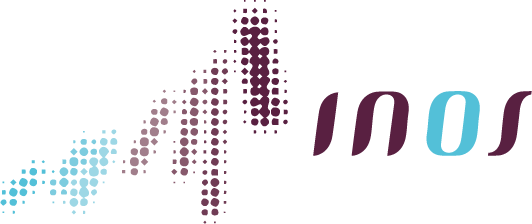 InhoudInhoud	2Algemene bepalingen	3Artikel 1	3Rechtsbescherming melder	3Artikel 2	3Aanstelling, taak en rechtsbescherming vertrouwenspersoon integriteit	4Artikel 3	4Interne procedure voor het melden van een (vermoede) misstand	4Artikel 4	4Artikel 5	5Artikel 6	5Artikel 7	5Artikel 8	5Artikel 9	6Slotbepalingen	6Artikel 10	6Artikel 11	6Artikel 12	6Toelichting	6Algemene bepalingen Artikel 1 1. In deze regeling wordt verstaan onder: bestuur: de natuurlijke persoon/personen of het orgaan volgens de statuten belast met het bestuur van INOS; raad van toezicht: de natuurlijke persoon/personen of het orgaan belast met het toezicht op INOS; werknemer: -de natuurlijke persoon die in een privaatrechtelijke of publiekrechtelijke dienstbetrekking tot INOS staat, dan wel -de natuurlijke persoon die in een andere met een dienstbetrekking gelijk te stellen rechtsverhouding bij INOS werkzaam is, waaronder in ieder geval wordt begrepen een uitzendkracht, gedetacheerde of stagiair; leerling: hij/zij die als zodanig is ingeschreven aan een school van INOS; ouder: de ouder, voogd of verzorger (wettelijk vertegenwoordiger) van de onder d bedoelde leerling; melder: de werknemer of ouder die een vermoeden van een misstand meldt overeenkomstig hoofdstuk 4; melding: de melding van een vermoeden van een misstand door de melder; vertrouwenspersoon integriteit (VPI): de vertrouwenspersoon bedoeld in hoofdstuk 3; vermoeden van een misstand: een op redelijke gronden gebaseerd vermoeden van: -een schending van wettelijke voorschriften of beleidsregels, -een gevaar voor de gezondheid, de veiligheid of het milieu, -een onbehoorlijke wijze van handelen of nalaten bij de onder a bedoelde instelling, die het goed functioneren van de instelling en/of het verzorgde onderwijs in het geding brengt; (G)MR: de (gemeenschappelijke) medezeggenschapsraad bedoeld in de artikelen 3 en 4 van de Wet medezeggenschap op scholen (WMS). 2. In deze regeling wordt onder werknemer mede begrepen: de voormalige werknemer van wie de dienstbetrekking of andere rechtsverhouding op het tijdstip van melden niet langer dan twee jaar geleden formeel is geëindigd. Rechtsbescherming melder Artikel 2 a. Ten aanzien van de melder wordt vanwege het te goeder trouw melden van eenvermoeden van een misstand geen besluit met nadelige gevolgen voor zijn/haar (rechts)positie genomen. In het geval van ontstaan van een verschil van inzicht over de relatie tussen eventuele nadelige gevolgen en de melding kan advies ingewonnen worden bij het Adviespunt Klokkenluiders (www.huisvoorklokkenluiders.nl, emailadres: advies@huisvoorklokkenluiders.nl). Het bestuur of, in het geval van artikel 4, tweede lid, de raad van toezicht zorgt ervoor dat de melder ook niet op andere wijze door de melding bij het uitoefenen van zijn/haar functie nadelige gevolgen ondervindt. 2. Onder besluit als bedoeld in lid 1 wordt in ieder geval verstaan een besluit dat strekt tot: het treffen van een ordemaatregel; het treffen van een disciplinaire maatregel; het tussentijds beëindigen of niet verlengen van een tijdelijk(e) aanstelling/dienstverband; het niet omzetten van een tijdelijk(e) aanstelling/dienstverband in één voor onbepaalde tijd; het verplaatsen of overplaatsen of het weigeren van een verzoek daartoe; het onthouden van (een periodieke) salarisverhoging; het (direct of indirect) onthouden van promotiekansen; het afwijzen van een verlofverzoek; het verlenen van ontslag anders dan op eigen verzoek.Aanstelling, taak en rechtsbescherming vertrouwenspersoon integriteit Artikel 3 Het bestuur zorgt met instemming van de GMR voor de benoeming van een vertrouwenspersonen integriteit (VPI). De vertrouwenspersoon heeft tot taak: een (potentiële) melder op verzoek te informeren over de procedure en te adviseren over het doen van een melding; een melding op verzoek van de melder op een afgesproken wijze en tijdstip door te geleiden naar het bestuur dan wel, in het geval van artikel 4, tweede lid, naar de voorzitter van de raad van toezicht; het bestuur dan wel, in het geval van artikel 4, tweede lid, de voorzitter van de raad van toezicht op verzoek over een melding te informeren en/of te adviseren; het bestuur en/of de raad van toezicht (gevraagd of ongevraagd) te adviseren over het gevoerde integriteitbeleid. De vertrouwenspersoon maakt de identiteit van de melder niet bekend zonder zijn/haar uitdrukkelijke toestemming. De vertrouwenspersoon heeft een verschoningsrecht. Het in artikel 2 bepaalde is van overeenkomstige toepassing op de (voormalige) vertrouwenspersoon waar het de uitoefening van zijn/haar taak op basis van deze regeling betreft. Interne procedure voor het melden van een (vermoede) misstand Artikel 4 De melder neemt contact op met de vertrouwenspersoon integriteit (VPI), de heer Toine van Dorst, Arbounie, per email toine.vandorst@arbounie.nl of per telefoon 088-2726026 of mobiel 06-52501975. De vertrouwenspersoon integriteit (VPI) verstrekt op verzoek van de melder de contactgegevens van het bestuur of indien het bestuur bij de melding is betrokken, van de voorzitter van de Raad van Toezicht aan de melder. De melder kan zijn/haar melding rechtstreeks bij het College van Bestuur of bij de voorzitter van de Raad van Toezicht melden. De melder kan zijn/haar melding volgens artikel 3, tweede lid onder b, ook via de vertrouwenspersoon bij het bestuur of de voorzitter van de raad van toezicht doen.Indien de melding betrekking heeft op zowel bestuur als raad van toezicht doet de melder zijn/haar melding rechtstreeks bij de vertrouwenspersonen integriteit (VPI). De contactgegevens van deze personen zijn vermeld in hoofdstuk 6.Een anonieme melding wordt niet in behandeling genomen. Een melding kan niet in de plaats treden van een wettelijke verplichting tot het doen van aangifte van strafbare feiten. Artikel 5 Meldingen van medewerkers of van voormalige medewerkers over misstanden die zich langer dan twee jaar geleden hebben voorgedaan, worden niet in behandeling genomen. Twee jaar na het voordoen van het feit is het onwaarschijnlijk is dat feitelijk onderzoek tot concrete resultaten zal leiden.Artikel 6 De personen die betrokken zijn bij de behandeling van een melding gaan, indien en voor zover deze bekend is, op behoorlijke en zorgvuldige wijze met de identiteit van de melder om. Artikel 7 1. Het bestuur, of de raad van toezicht indien artikel 4.2 van toepassing is : bevestigt zo spoedig mogelijk, maar uiterlijk twee weken na ontvangst daarvan, schriftelijk de melding aan de melder of de vertrouwenspersoon; informeert de persoon/personen op wie het vermoeden van een misstand betrekking heeft over de ontvangst van de melding, tenzij daardoor een onderzoeksbelang kan worden geschaad of artikel 8, vierde lid, wordt toegepast; zorgt ingeval van het kennis dragen van de identiteit van de melder ervoor dat die niet verder bekend wordt dan noodzakelijk is voor het onderzoek en de behandeling van de melding. Indien het bestuur, of de raad van toezicht indien artikel 4.2 van toepassing is, de ontvangst van de melding aan de vertrouwenspersoon heeft bericht, stuurt deze de ontvangstbevestiging door aan de melder. Het bestuur, tenzij artikel 4.2 van toepassing is, informeert tevens de voorzitter van de raad van toezicht over de melding en de (voorgenomen) wijze van afhandelen daarvan.Artikel 8 Het bestuur, of de raad van toezicht indien artikel 4.2 van toepassing is, stelt zo spoedig mogelijk een onderzoek in naar de melding. Het onderzoek wordt niet verricht door een persoon die mogelijk betrokken is (geweest) bij de vermoede misstand of daar anderszins belang bij heeft.Het bestuur, of de raad van toezicht indien artikel 4.2 van toepassing is, kan het onderzoek en de verdere behandeling van de melding achterwege laten als: geen sprake is van een vermoeden van een misstand als bedoeld in artikel 1, eerste lid onder i; de melding niet is gedaan binnen de in de artikelen 1, tweede lid, en 5 genoemde termijn van twee jaar;Het bestuur, of de raad van toezicht indien artikel 4.2 van toepassing is, bericht het achterwege laten van een onderzoek en verdere behandeling van de melding met vermelding van redenen zo spoedig mogelijk, maar uiterlijk twee weken na de ontvangstbevestiging, schriftelijk aan de melder of de vertrouwenspersoon. Indien de vertrouwenspersoon het bericht ontvangt stuurt deze het door aan de melder. Bij het in lid 4 bedoelde bericht wordt mededeling gedaan van de mogelijkheid het vermoeden van een misstand te melden bij het Huis voor Klokkenluiders, Maliebaan 72, Utrecht; Postbus 10088, 3505 AB Utrecht ; telefoon 088-3713032 of per email  bij advies@huisvoorklokkenluiders.nl.Artikel 9 Het bestuur, of de raad van toezicht indien artikel 4.2 van toepassing is, bericht de melder of de vertrouwenspersoon zo spoedig mogelijk, maar uiterlijk twaalf weken na ontvangst van de melding, schriftelijk en gemotiveerd over de bevindingen van het onderzoek, het oordeel daarover en de eventuele gevolgen die daaraan worden verbonden. Indien niet binnen twaalf weken toepassing kan worden gegeven aan het eerste lid, stelt het bestuur, of de raad van toezicht indien artikel 4.2 van toepassing is, de melder of de vertrouwenspersoon daarvan vóór afloop van deze termijn schriftelijk en met vermelding van redenen op de hoogte. Daarbij wordt de termijn aangegeven waarbinnen de melder of de vertrouwenspersoon het in lid 1 bedoelde bericht zal ontvangen. Indien de vertrouwenspersoon het in lid 1 of 2 bedoelde bericht ontvangt, stuurt deze het door aan de melder. De persoon/personen op wie de melding betrekking heeft, ontvangen het in lid 1 of 2 bedoelde bericht ook, tenzij daardoor een onderzoeksbelang kan worden geschaad. Indien de melder het in het eerste lid bedoelde bericht niet binnen de termijnen zoals bedoeld in het eerste of tweede lid heeft ontvangen of de termijn in het tweede lid onredelijk lang is, kan hij een melding doen bij de klachtencommissie waarbij het bestuur is aangesloten. Slotbepalingen Artikel 10 Deze regeling wordt door het bestuur met instemming van de (G)MR bij de instelling voor primair onderwijs van toepassing verklaard. Artikel 11 Deze regeling treedt in werking met ingang van …….Artikel 12 Deze regeling kan worden aangehaald als: “Meldingsregeling vermoeden van misstand INOS” of ‘Klokkenluidersregeling”. Toelichting Artikel 9 lid 1 Het genoemde in artikel 9 lid 1 over de bevindingen van het onderzoek, het oordeel daarover en de eventuele gevolgen die daaraan verbonden kunnen worden, kunnen leiden tot een besluit in de zin van de Algemene Wet Bestuursrecht. Dit hangt af van de omstandigheden van het geval en of het bestuur er rechtsgevolgen aan verbindt. Indien dit het geval is dan kan de melder bezwaar maken tegen het besluit en vervolgens nog beroep instellen. Er kan dus voor de melder nog een rechtsgang open staan.